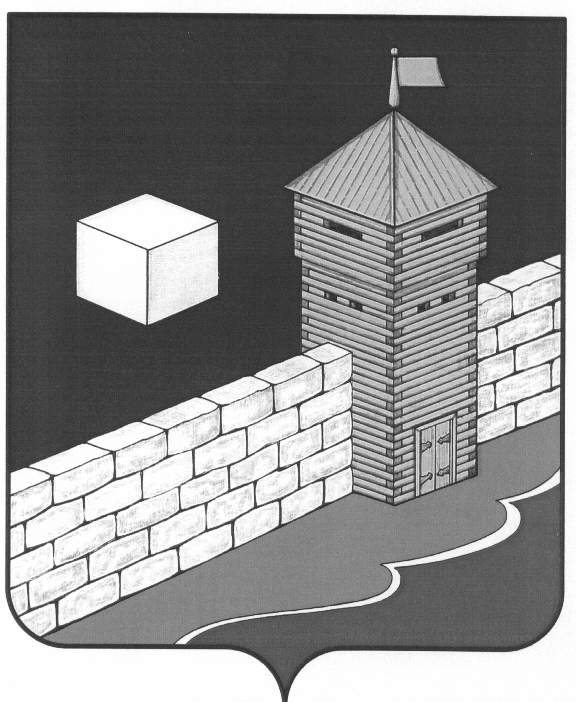 Администрация Еманжелинского сельского поселенияПОСТАНОВЛЕНИЕ456574, с. Еманжелинка Еткульского района, Челябинской области, ул. Лесная, 2аОГРН 1027401635337    ИНН  7430000439   КПП  743001001   тел. 9-36-05, 9-34-35« 20 »  мая  2020 г. №  30/2О  Порядке  санкционирования расходовмуниципальных бюджетных  учреждений, муниципальных  автономных  учреждений, источником  финансового  обеспечения которых являются средства, полученные в соответствии  с  абзацем  вторым  пункта  1 статьи  78.1  и  пунктом  1  статьи  78.2 Бюджетного  кодекса  Российской Федерации	В соответствии с абзацем вторым пункта 1 статьи 78.1 и пунктом 1 статьи 78.2  Бюджетного  кодекса  Российской  Федерации,  частью  16  статьи  30 Федерального  закона  «О  внесении  изменений  в  отдельные  законодательные акты  Российской  Федерации  в  связи  с  совершенствованием  правового положения  государственных  (муниципальных)  учреждений»,  пунктом  3.10 статьи 2 Федерального закона «Об автономных учреждениях»  ПОСТАНОВЛЯЮ: 	1. Утвердить  прилагаемый  Порядок  санкционирования  расходов муниципальных  бюджетных  учреждений,  муниципальных автономных  учреждений, источником финансового обеспечения которых являются средства, полученные в соответствии с абзацем вторым пункта 1 статьи 78.1 и пунктом 1 статьи 78.2 Бюджетного кодекса Российской Федерации.		2.  Организацию  выполнения  настоящего  постановления  возложить  на  заместителя главы поселения по финансовым вопросам, главного бухгалтера Е.В. Шалагину.Глава Еманжелинского сельского поселения                                            О.Л. Бобырев                                                              УТВЕРЖДЕН                                                        Постановлением  администрации                                                                 Еманжелинского сельского поселения                                                               от «20» мая 2020г.  № 30/2Порядоксанкционирования расходов муниципальных бюджетных учреждений,муниципальных автономных учреждений, источником финансовогообеспечения которых являются средства, полученные в соответствиис абзацем вторым пункта 1 статьи 78.1 и пунктом 1 статьи 78.2Бюджетного кодекса Российской Федерации	1.  Настоящий  Порядок  санкционирования  расходов  муниципальных  бюджетных  учреждений,  муниципальных  автономных  учреждений,  источником финансового  обеспечения  которых  являются  средства,  полученные  в соответствии с абзацем вторым пункта 1 статьи 78.1 и пунктом 1 статьи 78.2 Бюджетного  кодекса  Российской  Федерации    (далее  именуется  –  Порядок), разработан  в  соответствии  с  Бюджетным  кодексом  Российской  Федерации  и иными  нормативными  правовыми  актами  Российской  Федерации, Челябинской  области, Еткульского муниципального района  и  устанавливает  порядок  санкционирования финансовым управлением администрации Еткульского муниципального района (далее  именуется  –  финансовое управление) оплаты денежных обязательств муниципальных бюджетных учреждений и муниципальных автономных  учреждений  (далее  именуются  –  учреждения), источником  финансового  обеспечения  которых  являются  субсидии, представленные  учреждениям  на  основании  решения о бюджете  на  текущий  финансовый  год  и  плановый  период  в  соответствии  с абзацем  вторым  пункта  1  статьи  78.1  и  пунктом  1  статьи  78.2  Бюджетного кодекса Российской Федерации (далее именуются – целевые субсидии). 	2.  Операции  с  целевыми  субсидиями,  поступающими  учреждению, учитываются  на  соответствующих  отдельных  лицевых  счетах,  открываемых учреждению  в  финансовом управлении  в  порядке,  установленном  финансовым управлением. 	3.  Органом  исполнительной  власти  Еманжелинского сельского поселения, осуществляющим функции и полномочия учредителя в отношении учреждения (далее именуется  –  учредитель)  в  финансовое управление  ежегодно  представляются сведения об операциях с целевыми субсидиями по форме согласно приложению 1 к настоящему Порядку (далее именуются - Сведения) на бумажном носителе в  двух  экземплярах,  утвержденные  учредителем  с  одновременным представлением в электронном виде. 	Учредитель  при  наличии  между  учредителем  и  финансовым управлением электронного  документооборота  с  применением  электронной  подписи представляет  Сведения  в  электронном  виде  с  применением  электронной подписи  уполномоченного  лица  учредителя  без  представления  на  бумажном носителе. 	4.  Для  санкционирования  целевых  расходов,  источником  финансового обеспечения  которых  являются  неиспользованные  на  начало  текущего финансового года остатки целевых субсидий прошлых лет, на суммы которых согласно решению учредителя подтверждена потребность в направлении их на те же цели (далее именуется - разрешенный к использованию остаток целевой субсидии),  учредителем  представляются  в  финансовое управление  Сведения,  в которых  сумма  разрешенного  к  использованию  остатка  целевой  субсидии прошлых  лет,  указывается  в  соответствующей  графе  Сведений  с  указанием кода целевой субсидии в новом финансовом году и с указанием кода целевой субсидии  прошлых  лет  (код  субсидии  в  отношении  разрешенного  к использованию остатка субсидии прошлых лет), если коды целевой субсидии, присвоенные  для  учета  операций  с  целевой  субсидией  в  прошлые  годы  и  в новом финансовом году, различаются. 	Учредитель принимает решение об использовании учреждением остатка целевой субсидии прошлых лет только при наличии и в объеме принятых и не исполненных  учреждением  обязательств,  источником  финансового обеспечения которых являются целевые субсидии прошлых лет, на основании отчета  об  использовании  субсидии  и  направляет  его  в  финансовое управление  с приложением информации о документах, подтверждающих наличие принятых и  не  исполненных  учреждением  обязательств,  по  форме  согласно  приложению  2  к  настоящему  Порядку  вместе  со  Сведениями,  в  которых указана  сумма  разрешенного  к  использованию  остатка  целевой  субсидии прошлых лет. 	Сумма  разрешенного  к  использованию  остатка  целевой  субсидии прошлых лет, указанная в Сведениях, не должна превышать сумму, указанную в  информации  о  документах,  подтверждающих  наличие  принятых  и  не исполненных учреждением обязательств. 	Учредитель  при  наличии  между  учредителем  и  финансовым управлением электронного  документооборота  с  применением  электронной  подписи представляет отчет о расходах и информацию о документах, подтверждающих наличие принятых и не исполненных обязательств, в форме электронных копий документов,  подтвержденных  электронной  подписью  уполномоченного  лица учредителя. 	Неиспользованные  на  начало  текущего  финансового  года  остатки целевых субсидий прошлых лет, в отношении которых учредителем не принято решение о направлении их на те же цели в текущем финансовом году подлежат перечислению учреждением в доход местного бюджета. 	5.  Для  санкционирования  целевых  расходов,  источником  финансового обеспечения  которых  являются  суммы  возврата  дебиторской  задолженности прошлых  лет,  на  которые  согласно  решению  учредителя  подтверждена  в течение  текущего  финансового  года  потребность  в  направлении  их  на  те  же цели,  учредителем  представляются  в  финансовое управление  Сведения,  в  которых сумма  возврата  дебиторской  задолженности  прошлых  лет,  разрешенная  к использованию,  указывается  в  соответствующей  графе  Сведений  с  указанием кода целевой субсидии и с указанием кода целевой субсидии прошлых лет в отношении  возврата  (код  субсидии  в  отношении  возврата  дебиторской задолженности прошлых лет), если коды целевой субсидии, присвоенные для учета операций с целевой субсидией в прошлые годы и в новом финансовом году, различаются. 	6. В Сведениях указываются планируемые на текущий финансовый год суммы  поступлений  целевых  субсидий  в  разрезе  кодов  субсидий  по  каждой целевой субсидии, суммы  возвратов  дебиторской  задолженности  прошлых  лет  и соответствующие им планируемые суммы целевых расходов учреждения без  подведения группировочных итогов, а также: 	разрешенные  к  использованию  остатки  целевых  субсидий  и соответствующие им планируемые суммы целевых выплат; 	суммы возврата дебиторской задолженности прошлых лет, разрешенные к использованию и соответствующие им планируемые суммы целевых выплат; 	наименования  субсидий  с  указанием  целей,  на  осуществление  которых они предоставляются. 	Код  субсидии  -  аналитический  код  для  учета  операций  с  целевыми субсидиями состоит из восьми разрядов, где:  	с 1 по 3 разряд - код ведомства по бюджетной росписи учредителя; 	с 4 по 8 разряд – код целевой статьи по бюджетной росписи учредителя.	7.  Финансовое управление  не  позднее  рабочего  дня,  следующего  за  днем представления учредителем Сведений, предусмотренных настоящим Порядком, проверяет их на: 	соответствие установленной форме; 	непревышение  суммы  разрешенного  к  использованию  остатка  целевой субсидии  прошлых  лет,  над  суммой  соответствующего  остатка  целевой субсидии  прошлых  лет,  учтенной  по  состоянию  на  начало  текущего финансового года на отдельном лицевом счете учреждения; 	наличие  отчета  об  использовании  субсидии  за  отчетный  год  и информации  о  документах,  подтверждающих  наличие  принятых  и  не исполненных учреждением обязательств; 	непревышение  суммы  разрешенного  к  использованию  остатка  целевой субсидии  прошлых  лет,  над  суммой  указанной  в  информации  о  документах, подтверждающих  наличие  принятых  и  не  исполненных  учреждением обязательств; 	соответствие  суммы  неисполненных  обязательств  прошлых  лет  в информации  о  документах,  подтверждающих  наличие  принятых  и  не исполненных  учреждением  обязательств,  зарегистрированных  финансовым управлением сведениям  об  обязательствах  и  договоре  учреждений  в  случае  разрешенного  к  использованию  остатка  целевой  субсидии  прошлых  лет  на оплату обязательств по поставке товаров, выполнению работ, оказанию услуг, аренде. 	8.  При  внесении  изменений  в  Сведения  учредитель,  не  позднее следующего дня после утверждения Сведений, представляет  в соответствии с настоящим  Порядком  в  финансовое управление  Сведения,  в  которых  указываются показатели с учетом внесенных в Сведения изменений. 	В  случае  уменьшения  учредителем  планируемых  поступлений  целевых субсидий, сумма поступлений соответствующей целевой субсидии, указанная в Сведениях,  должна  быть  больше  или  равна  сумме  произведенных  расходов, источником  финансового  обеспечения  которых  является  соответствующая целевая  субсидия  с  учетом  разрешенного  к  использованию  остатка  целевой субсидии и суммы возврата дебиторской задолженности прошлых лет. 	Финансовое управление  не  позднее  рабочего  дня,  следующего  за  днем представления учредителем в финансовое управление Сведений с учетом внесенных изменений,  проверяет  их  в  соответствии  с  пунктом  7  настоящего  Порядка,  а также  на  непревышение  фактических  поступлений  и  выплат,  отраженных  на отдельном  лицевом  счете  учреждения,  показателям,  содержащимся  в Сведениях.  	9. При  соответствии  Сведений  требованиям,  установленным настоящим Порядком  на  первом  и  втором  экземпляре  Сведений  проставляется  штамп «Принято,  дата»  и  подпись  исполнителя  с  расшифровкой подписи,  содержащей  инициалы  и  фамилию.  Вторые  экземпляры  Сведений возвращаются учредителю. 	При  выявлении  несоответствия  Сведений  требованиям,  установленным настоящим порядком, финансовое управление отказывает в исполнении и возвращает один  экземпляр  Сведений  на  бумажном  носителе  учредителю  с  отметкой «Отказано», с указанием причины возврата. 	10. Целевые расходы осуществляются на основании заявки на выплату средств (далее именуется − Заявка). 	Заявка  предоставляется  в  финансовое управление  учреждением  после согласования с учредителем.  	Заявка  при  наличии  электронного  документооборота  с  применением электронной  подписи  на  основании  соглашения  об  обмене  электронными документами,  заключенного  между  учреждением  и  финансовым управлением, соглашения  об  обмене  электронными  документами,  заключенного  между учреждением и финансовым управлением представляется в электронном виде. 	При  отсутствии  электронного  документооборота  с  применением электронной  подписи  Заявка  представляется  на  бумажном  носителе  в  двух экземплярах с одновременным представлением в электронном виде. 	Первый экземпляр Заявки на бумажном носителе оформляется подписями и оттиском печати учреждения, имеющимися в карточке с образцами подписей и оттиска печати, и отметкой учредителя «Согласовано». 	11. Заявка  действительна  в  течение  трех  рабочих  дней  с  момента  её оформления  в  электронном  виде.  Заявки,  срок  действия  которых  истек, подлежат отказу. 	В  случае  если  дата,  указанная  в  Заявке  на  бумажном  носителе  не соответствует  дате  фактического  ее  представления  в    финансовое управление, уполномоченный  работник    финансового управления  вправе  потребовать  от представителя учреждения указать на Заявке дату фактического представления, заверенную подписью этого представителя. 	12. Заявки  принимаются  финансовым управлением  от  учреждения  в пределах средств  по  соответствующему  коду  субсидии.  	В случае возврата ранее произведенной оплаты прошлых лет по целевым субсидиям  и  при  отсутствии  Сведений,  в  которых  данная  сумма  в  качестве суммы  возврата  дебиторской  задолженности  прошлых  лет  разрешена  к использованию  в  текущем  финансовом  году,  учреждение  осуществляет перечисление указанной суммы в доход местного бюджета. 	13.  Финансовое управление,  не  позднее  рабочего  дня,  следующего  за  днем представления  учреждением  Заявки,  проверяет  её  на  соответствие установленной форме, оформленной в соответствии с настоящим Порядком. 	Заявка должна содержать следующие реквизиты и показатели:  	1) номер лицевого счета учреждения; 	2) код по бюджетной классификации Российской Федерации;  	3) сумму кассовой выплаты в валюте Российской Федерации, в рублевом эквиваленте, исчисленном на дату оформления Заявки; 	4) сумму налога на добавленную стоимость (при наличии); 	5)  наименование,  банковские  реквизиты,  идентификационный  номер налогоплательщика  (ИНН)  и  код  причины  постановки  на  учет  (КПП) получателя денежных средств по Заявке (при наличии); 	6) данные для осуществления налоговых и иных обязательных платежей в бюджеты бюджетной системы Российской Федерации (при необходимости); 	7) реквизиты договора (номер, дата) договора (изменения к договору) и предмет договора на поставку товаров, выполнение работ, оказание услуг или договора аренды и реквизиты (тип, номер, дата) документа, подтверждающего возникновение денежного обязательства при поставке товаров (накладная или акт  приемки-передачи,  или  универсальный  передаточный  документ  или  иной документ,  подтверждающий  возникновение  денежных  обязательств  при поставке товаров), выполнении работ (акт выполненных работ), оказании услуг (акт  оказанных  услуг,  или  счет,  или  универсальный  передаточный  документ, или  счет-фактура)  или  иные  документы,  подтверждающие  возникновение денежных  обязательств  при  поставке  товаров,  выполнении  работ,  оказании услуг,  номер  и  дата  исполнительного  документа  (исполнительный  лист, судебный  приказ),  направленного  для  исполнения  в  соответствии  с требованиями  части  20  статьи  30  Федерального  закона  от  8  мая  2010  года  №  83-ФЗ  «О  внесении  изменений  в  отдельные  законодательные  акты Российской  Федерации  в  связи  с  совершенствованием  правового  положения государственных  (муниципальных)  учреждений»,  части  3.19  статьи  2 Федерального  закона  от  3  ноября  2006  года  №  174-ФЗ  «Об  автономных учреждениях»; 	8) назначение платежа, исходя из предмета договора и (или) документа, подтверждающего возникновение денежного обязательства; 	9) номер сведений об обязательстве и договоре. 	Требования  подпунктов  7  и  8  настоящего  пункта  не  применяются  в отношении Заявок: 	на получение денежных средств, перечисляемых на банковские карты или на  счета  Управления  Федерального  казначейства  по  Челябинской  области, 	открытых для получения  наличных денежных средств; 	при  оплате  по  договору  на  выполнение  работ,  оказание  услуг, заключенному  учреждением  с  физическим  лицом,  не  являющимся индивидуальным предпринимателем. 	14.  Для  подтверждения  возникновения  денежного  обязательства  по поставке  товаров,  выполнению  работ,  оказанию  услуг,  аренде,  учреждение представляет в финансовое управление вместе с Заявкой указанные в ней договор или договор  аренды  и  документы,  подтверждающие  возникновение  денежного обязательства,  предусмотренные  порядком  санкционирования  оплаты денежных  обязательств  получателей  средств  местного  бюджета, утвержденным приказом финансового управления (далее именуются – документы-основания).  	В  Заявке  при  оплате  товаров,  выполнении  работ,  оказании  услуг,  в случаях, когда заключение договора законодательством Российской Федерации не предусмотрено, реквизиты договора не указываются. 	К  Заявкам  при  оплате  по  договору  или  договору  аренды,  в  которых предусмотрены  авансовые  платежи,  представляются  документы, подтверждающие  возникновение  денежного  обязательства,  в  соответствии  с условиями  договора  или договора  аренды  (в иных  случаях по оплате  аренды предоставление  документа,  подтверждающего  возникновение  денежного обязательства, не требуется). 	При  наличии  между  учреждением  и  финансовым управлением  электронного документооборота  с  применением  электронной  подписи  учреждение представляет  в  финансовое управление  документы-основания  в  форме  электронной копии бумажного документа, созданного посредством сканирования, или копии электронного  документа,  подтвержденных  электронной  подписью уполномоченного лица учреждения. 	Учреждение  при  отсутствии  электронного  документооборота  с применением  электронной  подписи  представляет  в  финансовое управление документы-основания на бумажном носителе. 	Ответственность  за  достоверность  представленных  в  финансовое управление документов-оснований несет учреждение. 	Документы-основания, в том числе их электронные копии, не подлежат хранению  в  финансовом управлении,  в  случае  представления  их  на  бумажном носителе возвращаются учреждению после санкционирования. 	14.1. Учредитель осуществляет проверку Заявки и документов-оснований по следующим направлениям: 	соответствие расходов цели предоставления субсидии; 	соответствие содержания операции по оплате денежных обязательств на поставку  товаров,  выполнение  работ,  оказание  услуг,  аренды,  исходя  из документа-основания,  содержанию  текста  назначения  платежа,  указанным  в Заявке; 	соответствие  указанных  в  Заявке  реквизитов  документов-оснований реквизитам,  представленных  к  Заявке  документов-оснований  согласно требованиям подпункта 7 пункта 13 настоящего Порядка; 	непревышение  указанного  в  Заявке  авансового  платежа  предельному размеру  авансового  платежа,  установленному  нормативными  правовыми актами Российской Федерации и Челябинской области, Еткульского муниципального района. 	В  случае  если  Заявка  не  соответствует  требованиям,  установленным настоящим пунктом, учредитель возвращает учреждению не позднее рабочего дня, следующего за днем представления Заявки учреждением, один экземпляр Заявки на бумажном носителе с отметкой «Отказано». 	15. При  санкционировании  оплаты  денежного  обязательства  финансовое управление,  осуществляет  проверку  Заявки  и  документов  -  оснований  по следующим направлениям: 	1)  наличие  указанного  в  Заявке  кода  видов  расходов  бюджета  и  кода субсидии в Сведениях; 	2) соответствие указанного в Заявке кода видов расходов бюджета коду  видов расходов бюджета, указанному в Сведениях по соответствующему коду субсидии; 	3) соответствие содержания операции по оплате денежных обязательств на  поставку  товаров,  выполнение  работ,  оказание  услуг,  аренды,  исходя  из документа  - основания, содержанию текста назначения платежа, указанным в  Заявке; 	4)  непревышение  суммы,  указанной  в  Заявке,  над  суммой  остатка расходов  по  соответствующему  коду  видов  расходов  бюджета  и соответствующему коду субсидии на отдельном лицевом счете; 	5)  соответствие  указанных  в  Заявке  реквизитов  документов-оснований реквизитам,  представленных  к  Заявке  документов-оснований,  согласно требованиям подпункта 7 пункта 13 настоящего Порядка; 	6)  соответствие  образцов  подписей  и  оттиска  печати  на  Заявке, представленной на бумажном носителе, образцам подписей и оттиска печати в карточке с образцами подписей и оттиска печати. 	7) не превышение указанного в Заявке авансового платежа предельному размеру  авансового  платежа,  установленному  нормативными  правовыми актами Российской Федерации,  Челябинской области, Еткульского муниципального района. 	Требования  подпунктов  3  и  5 настоящего  пункта  не  применяются  в отношении Заявок: 	на  получение  денежных  средств,  перечисляемых  на  банковскую  карту или на счета Управления Федерального казначейства по Челябинской области, открытых для получения  наличных денежных средств; 	при  оплате  по  договору  на  выполнение  работ,  оказание  услуг, заключенному  учреждением  с  физическим  лицом,  не  являющимся индивидуальным предпринимателем. 	16.  В  случае  если  форма  или  информация,  указанная  в  Заявке,  не соответствуют  требованиям,  установленным  настоящим  Порядком,  финансовое управление возвращает учреждению не позднее рабочего дня, следующего за днем представления  Заявки  учреждением,  один  экземпляр  Заявки  на  бумажном носителе  с  отметкой  «Отказано»  и  указанием  в  электронном  виде  причины возврата. 	17. При  положительном  результате  проверки  в  соответствии  с требованиями,  установленными  настоящим  Порядком,  в  Заявке, представленной  на  бумажном  носителе,  уполномоченным  работником финансового управления проставляется отметка подтверждающая санкционирование оплаты  денежных  обязательств  учреждения  с  указанием  «Принято»,  даты,  подписи,  расшифровки  подписи,  содержащей  фамилию, инициалы указанного работника, и Заявка принимается к исполнению.  	18.  Учреждение  при  отсутствии  электронного  документооборота  с  применением  электронной  подписи  представляет  в  финансовое управление  реестр заявок на бумажном носителе в двух экземплярах, в случае оплаты денежных обязательств  без документов – оснований.  	19.  Положения  подпункта  5  пункта  15  настоящего  Порядка  не распространяются  на  санкционирование  оплаты  денежных  обязательств учреждения  по  исполнению  в  установленном  порядке  исполнительных документов,  предусматривающих  обращение  взыскания  на  средства учреждения. 	Направление  учреждением  средств,  полученных  им  от  осуществления предусмотренных  его  уставом  видов  деятельности,  на  возмещение  расходов, произведенных  в  связи  с  исполнением  исполнительных  документов  за  счет целевых  субсидий,  осуществляется  учреждением  на  основании  Заявки  с указанием кода видов расходов бюджета и кода субсидии. 	20.  В  случае  если  расходы  муниципального  автономного  учреждения, источником  финансового  обеспечения  которых  должна  являться  целевая субсидия,  осуществлены  до  поступления  данной  субсидии  на  отдельный лицевой  счет  автономного  учреждения,  муниципальное  автономное  учреждение  в целях осуществления возмещения кассовых расходов представляет в финансовое управление  заявление,  подписанное  руководителем  муниципального  автономного учреждения (иным уполномоченным им лицом) и согласованное с учредителем, с приложением копий соответствующих платежных документов и документов - оснований,  подтверждающих  произведенные  кассовые  расходы,  подлежащие возмещению. 	Заявление, представленное муниципальным автономным учреждением, должно содержать информацию о суммах, произведенных в текущем финансовом году кассовых  расходов,  подлежащих  возмещению,  источником  финансового обеспечения которых должна являться целевая субсидия, кодах видов расходов бюджета и кодах субсидий по каждой целевой субсидии.  	Операция  по  возмещению  кассовых  расходов  муниципального  автономного учреждения, подлежащих возмещению на основании заявления, за счет целевой субсидии  осуществляется  на  основании  представленной  муниципальным автономным  учреждением  в  финансовое управление  Заявки  с  указанием  в  поле «Назначение платежа» номера и даты заявления. 	Санкционирование операции по возмещению кассовых расходов за счет целевой  субсидии  осуществляется  финансовым управлением  при  условии соответствия сумм, кодов видов расходов бюджета и кода субсидии, указанных в Заявке, суммам, кодам видов расходов бюджета и коду субсидии, указанным в представленном муниципальным автономным учреждением заявлении. 